2021 ANNUAL ENROLLMENT PERIOD DATESDates and deadlines, you need to know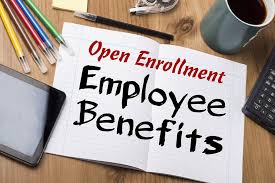 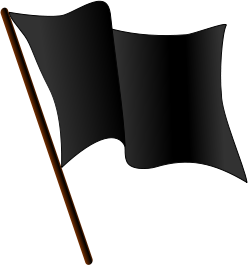 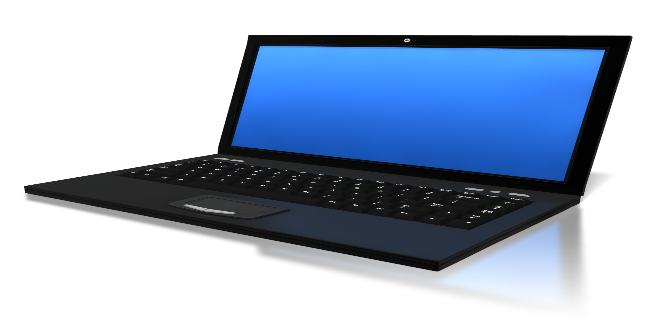 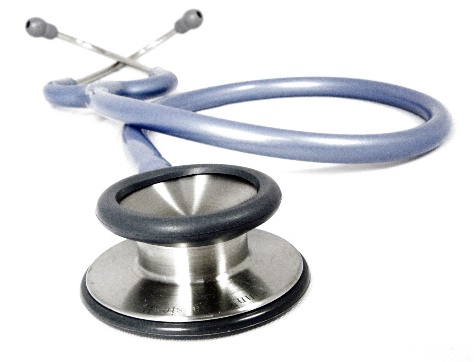 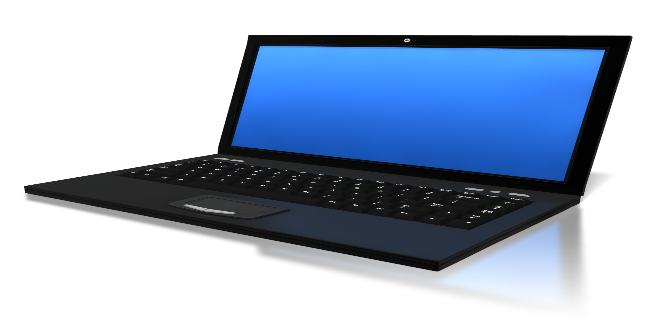       ANNUAL ENROLLMENT 	            ANNUAL ENROLLMENT 		     FIRST DATE COVERAGE           PERIOD BEGINS			  PERIOD ENDS				 WILL STARTThis is the first day you can	  This is the last day you can enroll	  Even if you enroll in Septemberenroll for January 1 coverage.	   for January 1 coverage.		  your coverage will not go in to									  effect until January 1.